Любишь биологию? Разбираешься в ней? Тогда тебе к нам! 14 декабря в субботу на первом уроке в 24 кабинете состоится учебная игра по теме «Ткани растений». Приходи к нам, будет интересно! По окончанию игры васждут сладкие призы!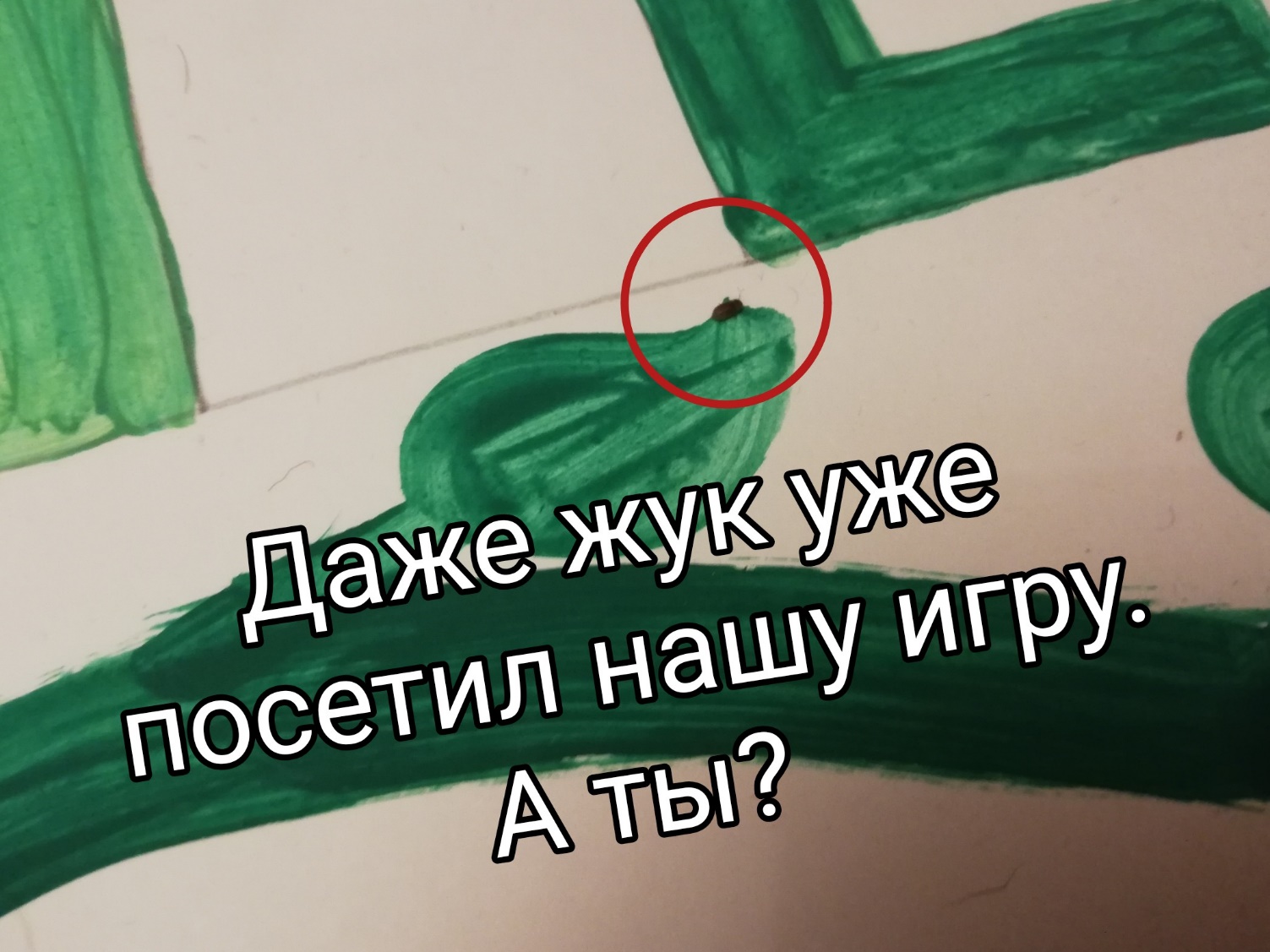 